             Szent István Király 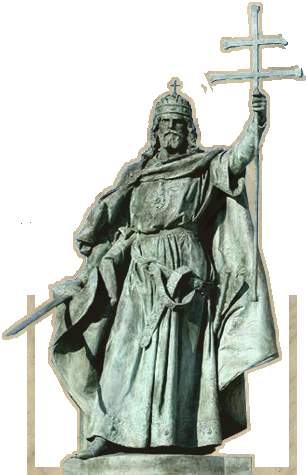 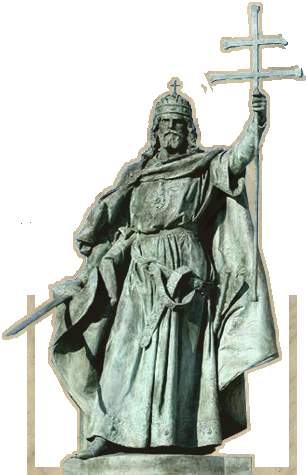 Római Katolikus Általános Iskola 8400 Ajka, Dobó Katica utca 16.Pedagógiai, szakmai munka értékelése2015/16. tanévA pedagógiai, szakmai munka értékelése2015-2016.Az intézmény küldetése Pedagógusok vagyunk. A szó eredeti értelmében olyan „szolgák”, akik a tanítóhoz kísérik a gyermeket. Ebben a jelentésben rábukkanhatunk hivatásunk lényegére is. Kézen fogjuk tanítványainkat, megóvjuk minden veszélytől őket az Út során, és elvezetjük őket a Tanítóhoz, Krisztushoz. Nem mi vagyunk a tanítók, nem mi tudjuk az igazi tudást, mi csak vezethetünk az általunk már felismert igazság felé, mindig szem előtt tartva, hogy mi csak ültetünk, gyomlálunk, de a növekedést Isten adja. Katolikus iskoláink nevelésének alapja és középpontja maga Krisztus. A keresztény nevelésnek abban kell segítenie a fiatalokat, megismerjék önmagukat és az őket körülvevő világot. Felülemelkedjenek a középszerűségen, ne fáradjanak bele a folytonos önképzésbe és önnevelésbe, és egyre jobban elkötelezzék magukat az Egyházon belül Isten és az emberek szolgálatára. „A katolikus iskolában az oktatásnak és a nevelésnek meg kell felelnie a katolikus tanítás elveinek; az oktatóknak pedig ki kell tűnniük helyes tanításukkal és becsületes életükkel.” (CIC 803.) Pedagógiai tevékenységünk a fent idézett elvárásnak megfelelően tehát: keresztény értékrendre épít, biztosítja a keresztény gondolkodás jelenlétét, a nevelő jelleg dominál, a nemzeti értékeket szolgálja, fontos szerepet szán az egyházi és nemzeti hagyományoknak. Személyi feltételek A tanulólétszám az elmúlt tanév végén 13 tanulócsoportban 301 fő volt, melyből 1 magántanuló. A tavalyi tanévhez képest a tanuló létszám 7,1 %-os növekedést mutat, mely a kiemelkedő oktató-nevelő munkának köszönhető.  26 fő pedagógus mellett 5 fő óraadó is dolgozott iskolánkban. A szakos ellátottság 100 %-os volt, valamennyi tantárgyat a törvényi előírásoknak megfelelő végzettségű pedagógus látta el.Tanórán kívüli foglalkozások Iskolánkban nyolc napközis csoport működött az alsó tagozatban, 182 fővel. Felső tagozatban két tanulószobai csoport segítette diákjainkat a tanórákra való felkészülésben, 53 fő tanulóval. Tanulóink az alábbi szakkörök közül választhattak: német, angol, tömegsport, informatika, kézműves, egészségügyi, matematika, furulya, énekkar, média-rádió, ministráns. Ezen kívül a Magyarpolányi Művészeti Iskola néptánc és rajz tagozata is tartott foglalkozásokat intézményünkben. A szabadidő hasznos eltöltését szolgálták az iskolában szervezett show tánc, művészi torna, DSK foglalkozások. Középiskolai előkészítő foglalkozásokat tartunk matematika és magyar tantárgyakból.A gyengébb képességű tanulóinknak felzárkóztató foglalkozásokat, korrepetálásokat szerveztünk. Versenyeredmények A tavalyi évben tanulóink szép számmal vettek részt különböző tanulmányi, sport és egyéb versenyeken. Rendszeres résztvevői voltunk a város által szervezett anyanyelvi, rajz, helytörténeti, szépkiejtési, nyelvi, egészségügyi, matematikai, sport megmérettetéseken. Ezekről a versenyekről általában dobogós helyezéseket hoztak el tanulóink. Megyei szinten is szép eredményeket értek el diákjaink, többek között meseíró pályázaton, műveltségi vetélkedőn, nyelvi, matematika versenyeken. A Kaán Károly Természetismereti Versenyen egy 6. osztályos tanulónk megyei első helyezést ért el. A Hermann Ottó Biológia Versenyen 7. osztályos tanulónk megyei 5. hegyezést ért el. A Hevesy Kémia Versenyen megyei 4. helyezést ért el egy 7. osztályos tanulónk.Országos versenyeken is szerepeltek tanulóink, szép eredményekkel. Aerobik diákolimpián kettő tanulónk nyert diákolimpiai bajnoki aranyérmet. Hagyományaink tanévkezdő Veni Sancte mise, havi diákmisék, Szent Gellért nap, zenei világnap megünneplése, megemlékezés az állami ünnepekről (aradi vértanúk, október 23., március 15.) megemlékezés Szent Márton püspökről, Mikulás staféta, részvétel a városi adventi gyertyagyújtó ünnepségen, adventi időszakban hétfői gyertyagyújtás az iskolában, karácsonyi lelki nap, karácsonyi műsor a templomban, keresztút a tósokberéndi Szent István király templomban, húsvéti lelki nap, bérmálás, részvétel a Gizella-napi főegyházmegyei zarándoklaton, elsőáldozás, játszóház, nyílt nap, túranapok, papírgyűjtés ősszel és tavasszal, farsang, adventi és húsvéti vásár, kapcsolat a szlovákiai testvériskolával, iskolai gála, tanévzáró Te Deum. Záró gondolatok Nagy örömünkre elkezdődhetett a főépület bővítése.  A bővítést indokolttá tette az évek óta tapasztalható tanulói létszámnövekedés. Reményeink szerint 2016 augusztusában átadásra kerül.Ez úton köszönjük a Szent István Király Római Katolikus Általános Iskola valamennyi dolgozója és tanulója nevében a fenntartó intézményünknek nyújtott anyagi és erkölcsi támogatását. A város egyetlen egyházi fenntartású általános iskolája egyre népszerűbb és keresettebb a szülők körében. Mindez köszönhető a keresztény értékeket közvetítő, az oktatás mellett a nevelésre is nagy hangsúlyt fektető pedagógiánknak, valamint a tanulói szükségleteket figyelembe vevő fenntartói fejlesztéseknek.